         ประกาศองค์การบริหารส่วนตำบลหนองไม้ไผ่เรื่อง   มาตรการจัดการในกรณีที่ตรวจพบ หรือได้รับแจ้ง หรือรับทราบ การทุจริต หรือการกระทำ 		ที่ก่อให้เกิดความเสียหายแก่องค์การบริหารส่วนตำบลหนองไม้ไผ่                                              *******************************ด้วยตามระเบียบ สำนักนายกรัฐมนตรีว่าด้วย หลักเกณฑ์การปฏิบัติเกี่ยวกับความรับผิดทางละเมิดของเจ้าหน้าที่ พ.ศ. 2559 กระทรวงการคลัง ได้กำหนดแนวทางการสอบข้อเท็จจริงความรับผิดทางละเมิด ตามประเภทสำนวนการสอบสวน เป็น 5 ประเภท ซึ่งได้แก่ (1) ทุจริตทางการเงิน (2) ไม่ปฏิบัติตามระเบียบหรือกฎหมาย (3) คนร้ายกระทำโจรกรรม หรือทรัพย์สินสูญหาย (4) อาคารสถานที่ถูกเพลิงไหม้และ (5) อุบัติเหตุ ตามหนังสือกระทรวงการคลัง ที่ 0406.7/ว 56 ลงวันที่ 12 กันยายน 2550 ดังนั้น เพื่อเกิดผลที่ชัดเจนในการดำเนินการตามกระบวนการของระเบียบ กฎหมายทั้งทางด้านการ ดำเนินการทางวินัยและการสอบข้อเท็จจริงความรับผิดทางละเมิดของเจ้าหน้าที่ องค์การบริหารส่วนตำบลหนองไม้ไผ่ จึงได้จัดให้มีมาตรการจัดการในกรณีที่ตรวจพบ หรือได้รับแจ้ง หรือรับทราบการทุจริตของเจ้าหน้าที่หรือกรณีเกิด ความเสียหายแก่องค์การบริหารส่วนตำบลหนองไม้ไผ่  จึงกำหนดให้พนักงานส่วนตำบลหรือเจ้าหน้าที่ที่มีหน้าที่หรือได้ รับทราบ หรือรับแจ้งเหตุ ในกรณีดังกล่าว มีหน้าที่รายงานเหตุเป็นลายลักษณ์อักษรให้ผู้บังคับบัญชาตามสายงาน ทราบโดยด่วน พร้อมให้มีการรวบรวมเอกสารหลักฐานที่สำคัญที่เกี่ยวข้อง ประกอบการรายงานในข้อเท็จจริงและ ข้อกฎหมาย ดังต่อไปนี้ (1) กรณีทุจริตทางการเงิน 										- วันเวลาที่เกิดการทุจริต 											- ชื่อ ตำแหน่ง และอำนาจหน้าที่ของผู้กระทำทุจริตในการปฏิบัติราชการโดยปกติ (กรณีช่วงระยะเวลา ที่เกิดความเสียหายมีผู้รับผิดชอบและเกี่ยวข้องหลายคนซึ่งมีการเปลี่ยนแปลงตำแหน่งผู้รับผิดชอบ หรือผู้ที่เกี่ยวข้องให้ระบุช่วงเวลาที่แต่ละคนรับผิดชอบ) 										- การกระทำและพฤติการณ์ในการกระทำทุจริต 								- รายละเอียดการปฏิบัติงานของเจ้าหน้าที่ในทางปฏิบัติที่ถูกต้อง เปรียบเทียบการกระทำที่เกิดขึ้นจริง 															- รายการและจำนวนเงินที่ทุจริต หรือเงินที่ขาดหายไป 							(2) กรณีไม่ปฏิบัติตามระเบียบหรือกฎหมาย 								- วันเวลาที่เกิดการไม่ปฏิบัติตามระเบียบหรือกฎหมาย 							- ชื่อ ตำแหน่ง และอำนาจหน้าที่ของผู้กระทำ (กรณีช่วงระยะเวลาที่เกิดความเสียหายมีผู้รับผิดชอบ และเกี่ยวข้องหลายคนซึ่งมีการเปลี่ยนแปลงตำแหน่งผู้รับผิดชอบหรือผู้ที่เกี่ยวข้องให้ระบุช่วงเวลาที่ แต่ละคนรับผิดชอบ)														 - กฎหมาย ระเบียบ มติคณะรัฐมนตรี ข้อบังคับและคำสั่งที่เกี่ยวข้อง                                             -2- - การกระทำและพฤติการณ์ในการไม่ปฏิบัติตามระเบียบหรือกฎหมาย 					- จำนวนเงินที่ถือว่าทำให้ราชการได้รับความเสียหาย 							(3) กรณีคนร้ายกระทำโจรกรรมหรือทรัพย์สินสูญหายหรือเสียหาย 						- วันเวลาที่เกิดเหตุ 											- เป็นทรัพย์ชนิดใด ตั้งและเก็บรักษา ณ ที่ใด บริเวณที่ตั้งทรัพย์หรือสถานที่เก็บรักษาเป็นอย่างไร 		- รายการและมูลค่าทรัพย์สินที่หาย และเสียหาย								- อาคารและสถานที่ที่เก็บรักษาทรัพย์ 									- ลักษณะของอาคาร หรือที่เก็บรักษาทรัพย์ แผนผังอาคารหรือสถานที่เก็บรักษา 				- พฤติการณ์ที่คนร้ายเข้าไปในอาคาร และทำการลักทรัพย์อย่างไร 						- กุญแจอาคาร หรือที่เก็บทรัพย์ เก็บรักษาที่ใด ผู้ใดเป็นผู้รับผิดชอบหรือเก็บรักษา 				- ระเบียบ คำสั่ง และมาตรการในการป้องกันรักษาทรัพย์ 							- ระเบียบ ข้อบังคับ และคำสั่งที่เกี่ยวกับการป้องกันดูแลรักษาทรัพย์ 						- การจัดเวรยาม เจ้าหน้าที่ผู้อยู่เวรยาม ให้ระบุชื่อ ตำแหน่ง และบันทึกการปฏิบัติหน้าที่ระหว่าง ทรัพย์สินหาย 														(4) กรณีอาคารสถานที่ถูกเพลิงไหม้ 									- วันเวลาที่เกิดเพลิงไหม้ 											- ลักษณะของตัวอาคารที่เกิดเพลิงไหม้ 									- รายการและมูลค่าทรัพย์สินที่ถูกเพลิงไหม้ 								- ระเบียบ ข้อบังคับ และคำสั่งที่เกี่ยวกับการป้องกันดูแลรักษาทรัพย์ 						- การจัดเวรยาม เจ้าหน้าที่ผู้อยู่เวรยาม ให้ระบุชื่อ ตำแหน่ง และบันทึกการปฏิบัติหน้าที่ระหว่างเวลา เกิดเพลิงไหม้ 													- ข้อสันนิษฐานเบื้องต้นเกี่ยวกับสาเหตุการเกิดเพลิงไหม้ 							(5) กรณีอุบัติเหตุ 											- วันเวลาเกิดเหตุ												 - ชื่อ ยี่ห้อ และเลขทะเบียนรถ 										- ชื่อและตำแหน่งผู้ขับ 											- ผู้รับผิดชอบดูแลรักษารถ (กรณีผู้รับผิดชอบและเกี่ยวข้องหลายคนซึ่งมีการเปลี่ยนแปลงตำแหน่ง ผู้รับผิดชอบหรือผู้เกี่ยวข้องให้ระบุช่วงเวลาที่แต่ละคนรับผิดชอบ) 								- รายการและมูลค่าของทรัพย์สินที่เสียหาย (มีผู้ได้รับบาดเจ็บหรือไม่) 						- นำรถไปใช้ในราชการหรือไม่ อย่างไร 									- พฤติการณ์และสาเหตุของอุบัติเหตุ (มีคู่กรณีหรือไม่ อย่างไร) 						- สภาพของรถก่อนใช้และภายหลังเกิดอุบัติเหตุ (รวมถึงสภาพรถของคู่กรณี (หากมี) 				- ระเบียบข้อบังคับในการใช้รถมีอย่างไร 									- เมื่อเกิดอุบัติเหตุแล้วมีการแจ้งความต่อพนักงานสอบสวนหรือไม่ ถ้าไม่มีการแจ้งความเพราะเหตุใด จึงไม่แจ้งความ                                                -3-หากเป็นกรณีที่หน่วยงานตรวจสอบภายนอกได้แจ้งผลการตรวจพบการทุจริตหรือรายงานความเห็นเกี่ยวกับ ความเสียหาย เช่น รายงานความเห็นของสำนักงานการตรวจเงินแผ่นดิน คณะกรรมการป้องกันและปราบปรามการทุจริตแห่งชาติ คณะกรรมการป้องกันและปราบปรามการทุจริตภาครัฐ คณะกรรมการป้องกันและปราบปรามการฟอกเงิน เป็นต้น ให้ส่วนงานที่เกี่ยวข้อง (ระดับกอง/สำนัก) มีหน้าที่รายงานผลการดำเนินงาน ให้ผู้บริหาร องค์การบริหารส่วนตำบลหนองไม้ไผ่ ทราบ ทั้งนี้ หากปรากฏว่าพนักงานส่วนตำบลหรือเจ้าหน้าที่ที่มีหน้าที่ หรือได้รับทราบ หรือรับแจ้งเหตุในกรณี ดังกล่าวเพิกเฉยไม่รายงานเหตุเป็นลายลักษณ์อักษรให้ผู้บังคับบัญชาตามสายงานทราบให้ถือเป็นการละเว้นการปฏิบัติ หน้าที่โดยให้มีการดำเนินการทางวินัย และดำเนินการตามระเบียบ กฎหมายที่เกี่ยวข้องต่อไป จึงประกาศมาให้ทราบโดยทั่วกัน                   ประกาศ ณ วันที่ 3 เดือน ตุลาคม พ.ศ. 2561 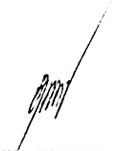                       ( นายอานนท์  หาญสูงเนิน ) 				   นายกองค์การบริหารส่วนตำบลหนองไม้ไผ่